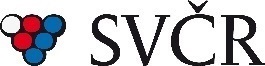 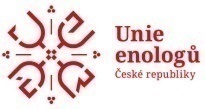 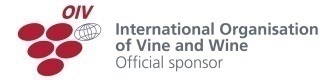 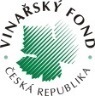 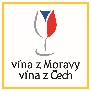 Dva šampiony a šest vítězů přinesla našim vínům mezinárodní soutěž Oenoforum 2023!Tisková zpráva ze dne 19. 6. 2023Dvoudenní hodnocení vín v kongresovém sálu mikulovského zámku určilo výsledky již 17. ročníku Oenoforum – Czech International Wine Competition. Nejlepším mladým vínem se stal moravský Sauvignon, bílým vínem Ryzlink vlašský a k tomu moravská a česká vína přidala ještě 6 vítězů kategorií. Zbylí dva Championi pak putují na Slovensko a do Moldavska. Oenoforum je pořádáno Svazem vinařů ČR jako největší a jediná mezinárodní soutěž vín v České republice pod patronátem OIV – Mezinárodní organizace pro víno a vinohradnictví.Championem mladých vín soutěže byl vyhlášen Sauvignon 2022, pozdní sběr z vinařství Štěpán Maňák. Nejlepším bílým vínem se stal Ryzlink vlašský 2021, výběr z hroznů z Vinařství Kněží hora. Nejlepším červeným vínem pak Domeniille Cuza Malbeck 2021, IGT z moldavského Vinaria Domeniille Cuza a titul za nejlepší cuvée připadl slovenskému vínu 3 Brugundy 2021, víno s CHOP od vinařství Víno Mrva & Stanko.Naši vinaři zvítězili v 6 kategoriích:V kategorii bílých suchých vín ročníku 2022 zvítězil Ryzlink vlašský 2022, pozdní sběr z vinařství No. 44 Ing. Elišky BeckovéV kategorii bílých suchých vín ročníku 2021 a starší zvítězilo víno Veltlínské zelené 2021, pozdní sběr z vinařství Milan VašíčekV kategorii bílých polosladkých vín zvítězilo Cuvée Stará hora 2021, výběr z hroznů z Vinařství DoležalV kategorii červených suchých vín ročníku 2021 a starší zvítězilo OAK Rulandské modré, výběr z hroznů z vinařství Vladimír TeturV kategorii růžových vín, klaretů a blanc de noirs zvítězil Cabernet Sauvignon 2022, pozdní sběr od  VINICE – HNÁNICEV kategorii šumivá vína zvítězil Blanc de blancs 2020, jakostní šumivé víno od THAYA VinařstvíNejlepším Ryzlinkem vlašským soutěže se stal Ryzlink vlašský 2021, výběr z hroznů z Vinařství Kněží horaNejlepší Pálavou soutěže se stala Pálava 2022, výběr z bobulí z vinařství  VITISBERGCenu doc. Ing. Viléma Krause, CSc. za nejvýše hodnocené červené víno odrůdy Cabernet Sauvignon získal Cabernet Sauvignon 2022, pozdní sběr od VINICE – HNÁNICECenu Ing. Jindřicha Ševčíka, CSc. za nejvýše hodnocené víno odrůdy Sauvignon blanc získal Sauvignon 2021, pozdní sběr z Vinařství Pavlov  Nejlepší kolekci vín na soutěži získal Ing. Miroslav Volařík„Letošní ročník navázal na ty předešlé a opět se porovnávala vína z celého světa, ale zároveň byl vyzvednout význam těch ze světových odrůd révy vinné, konkrétně Sauvignonu Blanc a Cabernetu Sauvignon, ale také našich tradičních odrůd pěstovaných v Česku, tedy Ryzlinku vlašského a Pálavy. Znovu jsme také dodrželi dlouhodobou ambici přijímat maximálně 600 vzorků, aby byl dostatečný prostor pro hodnocení a zůstal důraz na kvalitu přihlášených vín. Oenoforum ale není pouze o soutěži, má také edukativní část a tou je konference. V loňském roce byl nastaven nový formát, v rámci kterého se vždy věnujeme dvěma typickým odrůdám, v typickém terroiru, a to v kontextu tradičního versus moderního zpracování, navíc ve dvou blízkých regionech. Každý rok pak volíme jiné, ale originální a svým způsobem výjimečné místo konání a letos padla volba na konferenční sál na zámku v Mikulově, tedy městě, které bezesporu patří mezí hlavní centra moravského vinařství a je tím proslulé i v zahraničí,“ sdělil Ing. Martin Půček, výkonný ředitel pořadatelského Svazu vinařů.Do 17. ročníku soutěže vín Oenoforum 2023 bylo přihlášeno 517 vín z Rakouska, Francie, Slovenska, Portugalska, Itálie, Chile, Bulharska, Moldávie, Španělska a samozřejmě také České republiky. Soutěž se konala 16. a 17. června v kongresovém sálu mikulovského zámku. Součástí programu soutěže byla také o den dříve mezinárodní vinařské konference na téma RYZLINK VLAŠSKÝ & SAUVIGNON BLANC, Quo vadis, Vývoj a perspektivy dvou světových odrůd révy vinné ve dvou blízkých regionech – Rakousko a Česká republika, kde vystoupili přední vinařští odborníci z obou zemí.Organizátorem a pořadatelem soutěže a konference je Svaz vinařů ČR. Soutěž podporuje Vinařský fond České republiky, Národní vinařské centrum, o.p.s. a další organizace. Nad soutěží převzal záštitu hejtman Jihomoravského kraje Mgr. Jan Grolich a starostka Města Mikulova Mgr. Jitka Sobotková. Generálním partnerem akce je společnost Vinařský ráj.Více informací o soutěži a konferenci na www.oenoforum.cz nebo na www.facebook.com/oenoforum/.Pro více informací: Ing. Martin Půček, Svaz vinařů, ředitel soutěžeE-mail: martin.pucek@svcr.cz Tel.: +420 606 743 231